MESEČNI SPORED IZVEDENIH DEL za javno izvajanje del v HOTELIH in GOSTINSKIH OBRATIH (obrazec SAZAS -2)Za mesec      	leto      POMEMBNO!Obrazec SAZAS-2 (Mesečni spored izvedenih del) je namenjen ponavljajočemu se repertoarju in je osnova za obračun in delitev avtorskih honorarjev ter hkrati finančni dokument, zato mora biti v celoti izpolnjen. 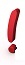 Organizator / uporabnik je odgovoren za verodostojnost podatkov, za kar jamči s svojim podpisom.Prosimo vas, v celoti izpolnite obrazec na naslednji strani.  Podpis uporabnika in žig:šifra programaPodatki o organizatorju / uporabniku Podatki o organizatorju / uporabniku Naziv:Naslov:ID / davčna št: Podatki o izvajalcih in datumih prireditevPodatki o izvajalcih in datumih prireditevIzvajalci:Datumi prireditev s ponavljajočim se repertoarjem:Datumi prireditev s ponavljajočim se repertoarjem:Datumi prireditev s ponavljajočim se repertoarjem:Podatki o objektu / obratuPodatki o objektu / obratuNaziv:naslov delaTITLE OF WORKime in priimek avtorja/-evime in priimek avtorja/-evime in priimek avtorja/-evTrajanje delaDuration of workŠT. ponovitevNo. of performancesnaslov delaTITLE OF WORKglasbe / COMPOSERbesedila / AUTHORaranžmaja / ARRANGERTrajanje delaDuration of workŠT. ponovitevNo. of performances